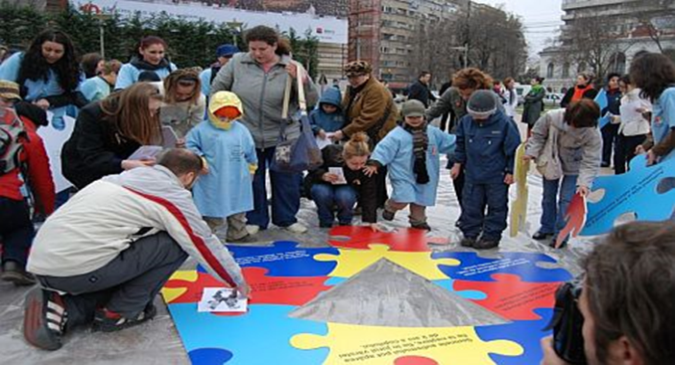 Cu ocazia Zilei Internaționale a Conștientizării Autismului, în cadrul campaniei cu tema "Înţelegerea și conștientizarea autismului" se vor organiza o serie de evenimente pentru creşterea gradului de cunoaştere a acestei afecţiuni în România. Funda puzzle este simbolul campaniei internaţionale de conştientizare a autismului. Puzzle-ul reflectă misterul şi complexitatea autismului, culorile şi formele variate reprezintă diversitatea oamenilor şi a familiilor care se confruntă cu această afecţiune.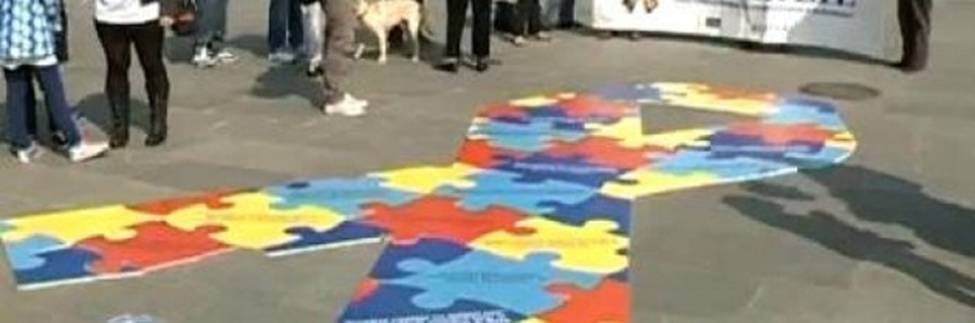 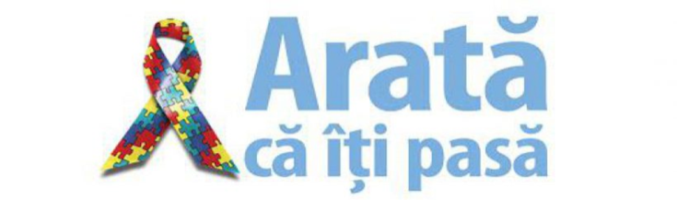 Folosiți resursa TIMP pentru diagnosticarea precoce a autismului! Informați-vă asupra comportamentelor specifice copilului cu autism prin participare la programe, cursuri!Solicitați aplicarea screening-ului în cabinetul medicului de familie la controalele obligatorii de la 1 an la 3 ani!Spuneți povestea dumneavoastră! Spuneți-vă povestea tulburării de spectru autist în cadrul unor evenimente, în comunitate. Transmiteți fotografii, mărturii, videoclipuri la adresa cnepss@insp.gov.ro.Fiți toleranți, arătați bunătate, nu îi izolați, discutați cu ei, înțelegeți, nu criticați, oferiți ajutor, respectați!Informati-vă la adresa www. https://insp.gov.ro/sites/cnepss/autism/  sau  adresa de website a DSPului unde se vor afișa materialele IEC !Alăturați-vă organizațiilor de autism existente!Alăturați-vă nouă pe Social Media! (https://www.facebook.com/autismromania/ și conturile de Facebook ale Promovării sănătăţii din judeţ)Material realizat în cadrul subprogramului de evaluare şi promovare a sănătății şi educație pentru sănătate al Ministerului Sănătății -  pentru distribuție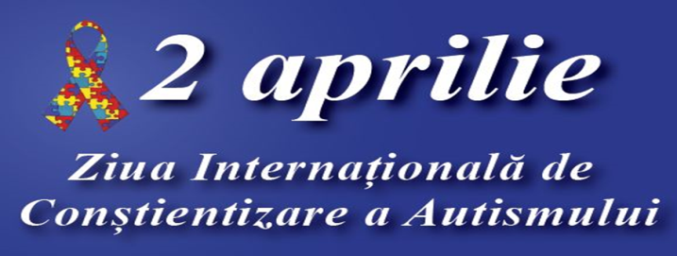 Anul 2019„Să înțelegem autismul! Șanse egale și participare activă!”Pentru creşterea nivelului de informare şi conştientizare a autismului!Material destinat informării părinților în general, părinților și aparținătorilor pacienților cu  tulburări de spectru autist (TSA) despre:Respectarea drepturilor copiilor cu autism;Importanţa integrării copilului cu autism în societate;Importanţa intervenţiei timpurii şi a îmbunătăţirilor în planul comunicării şi limbajului, al socializării, al comportamentelor, pe care aceasta le poate aduce;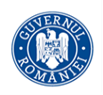 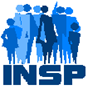 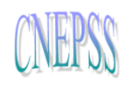 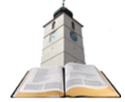 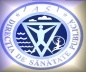      MINISTERUL          INSTITUTUL NAȚIONAL          CENTRUL NAȚIONAL               CENTRUL REGIONAL                  DSP JUDEȚUL       SĂNĂTĂȚII            DE SĂNĂTATE PUBLICĂ     DE EVALUARE ȘI PROMOVARE       DE SĂNĂTATE                           IASI                                                                                          A STĂRII DE SĂNĂTATE                  PUBLICĂ SIBIU Înțelegerea că persoanele cu autism au nevoie de mai multă susținere, de apartenenţa la un grup, de educaţie;Necesitatea de a-i ajuta pe copiii cu autism şi cu alte tulburări de dezvoltare să-şi descopere şi să-şi utilizeze potenţialul la cel mai înalt nivel, oferindu-le programe de intervenţie terapeutică personalizate;Importanța aplicării screening-ului în cabinetul medicului de familie pentru copiii cu vârsta între 1 și 3 ani.Factori de riscMajoritatea oamenilor de știință sunt de acord că genele reprezintă unul dintre factorii care cresc șansele ca o persoană să dezvolte TSA;Copiii care au un frate cu TSA prezintă un risc mai mare de a dezvolta la rândul lor, TSA; TSA tinde să apară mai frecvent la persoanele care au anumite afecțiuni genetice sau cromozomiale, cum ar fi sindromul X fragil  sau scleroza tuberoasă;Anumite medicamente administrate în timpul sarcinii, cum ar fi acidul valproic și talidomida au fost corelate cu un risc mai mare de apariție a TSA;Există unele dovezi că perioada critică pentru dezvoltarea TSA are loc înainte, în timpul și imediat după naștere;Copiii născuți de părinți mai în vârstă prezintă un risc mai mare de a dezvolta TSA.Semne și simptomeLipsa interesului pentru obiecteEvitarea contactului vizualDificultăți în întelegerea sentimentelor altor persoane sau în exprimarea propriilor sentimentePreferința pentru izolareRepetarea cuvintelor sau expresiilor auziteDificultăți în exprimarea nevoilorRepetarea unor mișcări tipiceDificultăți de adaptare la schimbări legate de rutina zilnicăPierderea achizițiilor dobândite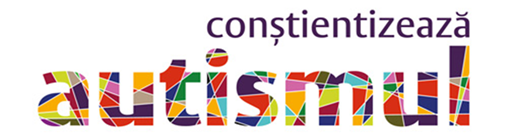 Alte simptomeHiperactivitate Impulsivitate Atenție limitatăAgresivitateAccese de furieObiceiuri neobișnuite legate de alimentație și somnReacții emoționale anormaleAbsența fricii sau dimpotrivă, exagerarea acesteia 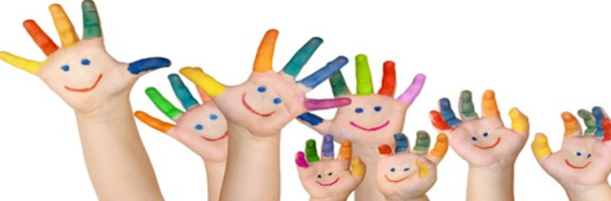 TratamentTerapii specializate:logopedie terapie comportamentală (ABA)terapie ocupaţională fiziokinetoterapieterapie nutriționalăterapia de integrare senzorialăterapie specializată pe sistemul de comunicare prin pictogrameterapii complementare/alternativeTratamentul medicamentos pentru afecțiunile asociate: depresia anxietatea hiperactivitatea comportamentele de tip obsesiv-compulsiv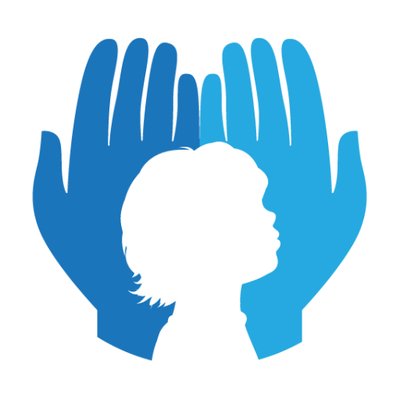 